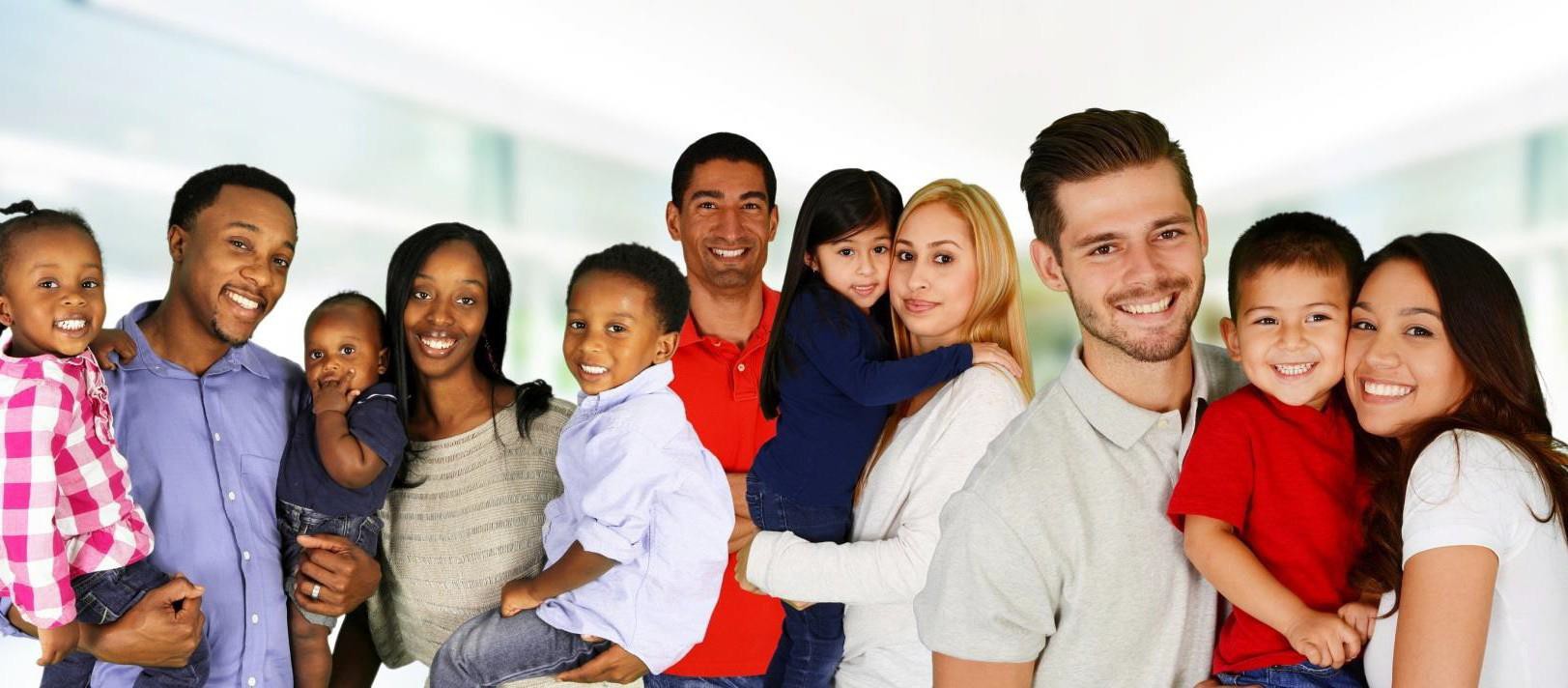 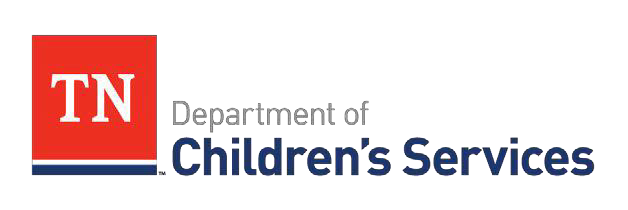 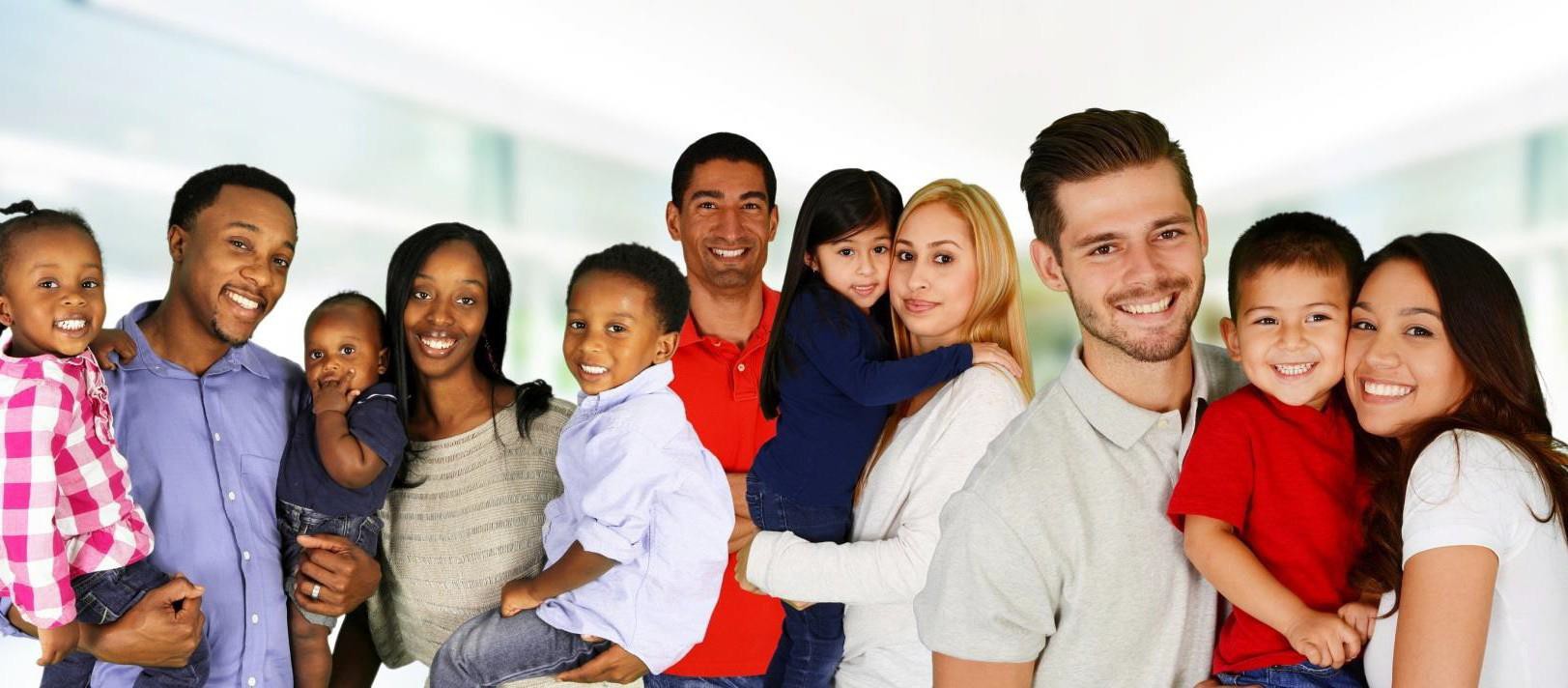 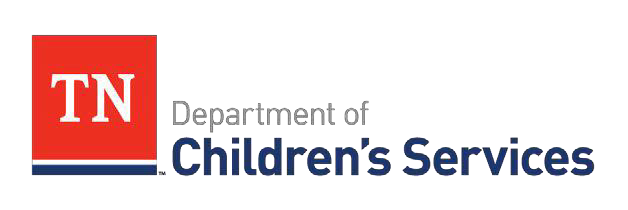 Foster Care SpecialtyWeek 1Facilitator Guide for In-person DeliveryTennessee Department of Children’s Services | Ver. 23.06.15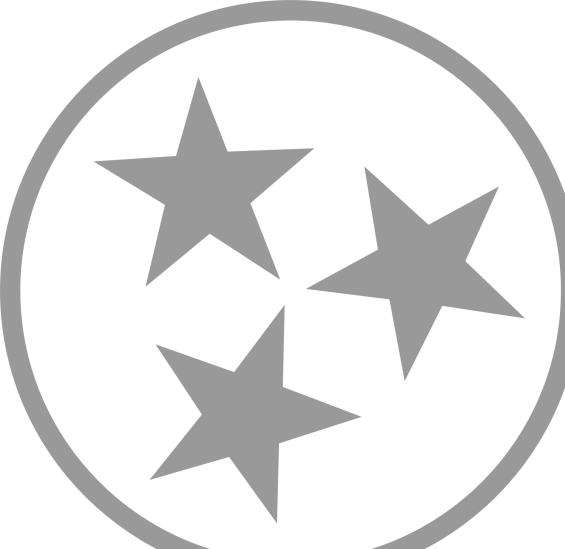 Curriculum InformationTraining Credit: 23 hoursTrainers should give participants one 15-minute break in the morning and on 15-minute break in the afternoon for full day classes.This curriculum was developed by the State of Tennessee Office of Training and Professional Development.Staff may receive T4T credit for this course by:Attending the course T4T offering -- OR --Attending an offering of the course taught by another trainer & debriefing with that trainer.Learning ObjectivesParticipants will gain knowledge of the foster care casework process.Participants will have a greater understanding of how engaging families leads to quality contacts and assisting families during the custodial episode.Participants will team with the family to identify informal and formal supports to assist the family through the custodial episode.Participants will demonstrate assessment skills by using the CANS to assess the strengths and needs of the family.Participants will learn and demonstrate how to plan with the family to implement action steps which will help the family reach positive outcomes.Participants will become knowledgeable in ongoing tracking and adjusting in casework.Participants will apply knowledge learned from the foster care casework process.Materials ChecklistMaterials needed for this curriculum:Curriculum Facilitator GuideCurriculum Power PointPathways to Permanence VideoFlip Chart PaperTapeProjectorMarkers (flipchart/whiteboard)Handouts (located in Google Classroom and/or Basecamp):New Hire GuideInterviewing TechniquesAssessing Potential Relative Placements Developmentally Related Visitation Activities Guidelines for Arranging Family Visitation Parenting a Child who has experience Trauma How to Prepare Families and Children for Placement Types of Placements A Guide for Using CANS with Child, Caregivers, and their families:  A Tip Sheet How to have the Permanency Conversation with YouthGuiding Question for Youth   Case CalendarForms Link: https://www.teamtn.gov/dcs/forms-and-documents.htmlPolicies:Policy Page Link: https://www.tn.gov/dcs/program-areas/qi/policies-reports- manuals/policiesprocedures.html CPS:  Work Aid 115.7 Consent to Adoption of Child Fourteen (14) Years of Age and Older15.11 Adoption Assistance15.15 Subsidized Permanent Guardianship15.16 Subsidized Permanent Guardianship Case File Contents16.2 Multi Ethnic Placement Act16.24 Children of Native American Heritage16.3 Desired Characteristics of Foster Parents16.31 Permanency Planning for Children/Youth in the Department of Children’s Services Custody16.4 Foster Home Selection and Approval16.8 Responsibilities of Approved Foster Homes 16.8 Attachment 3 Guidelines for Life Story Books16.20 Expedited Custodial Placements16.29 Foster Home Board Rates16.32 Foster Care Review and Progress Reports16.38 Face-to-Face Visitation with Dependent/Neglected/Unruly Children in DCS Custody Visitation Guide16.43 Supervised/Unsupervised Visitation between Child-Youth, Family, and Siblings16.46 Child/Youth Referral and Placement16.51 Independent Living and Transition Planning16.52 Extension or Re-establishment of Foster Care for Young Adults16.53 Eligibility for Independent Living Services16.59 Disclosure of Permanency Options and Available Services for Relative or Kin Caregivers20.7 Early Periodic Screening Diagnosis & Treatment Standards (EPSDT)20.7 Attachment Protocol for Early Periodic Screening, Diagnosis and Treatment Standards20.12 Dental Services21.9  Educational Passport31.1 Family Permanency Plans31.8 Parent/Caregiver Engagement and Support31.8 Supplement Parent Engagement and Support Work Aid31.9 Conducting Diligent SearchesIndependent Living HandbookChild and Family Team Meeting GuideProtocol for Court Preparation and Attendance by Foster Care StaffLife Skills Assessment StoryboardIdentifying and Accessing Independent Living Services Manual	Annotated AgendaUnit 1:  Introduction to Casework ProcessUnit Time: 80 minutes Learning Objectives:Participants will gain knowledge of the foster care casework process.Supporting Materials:PowerPointDesired Outcome Flip Chart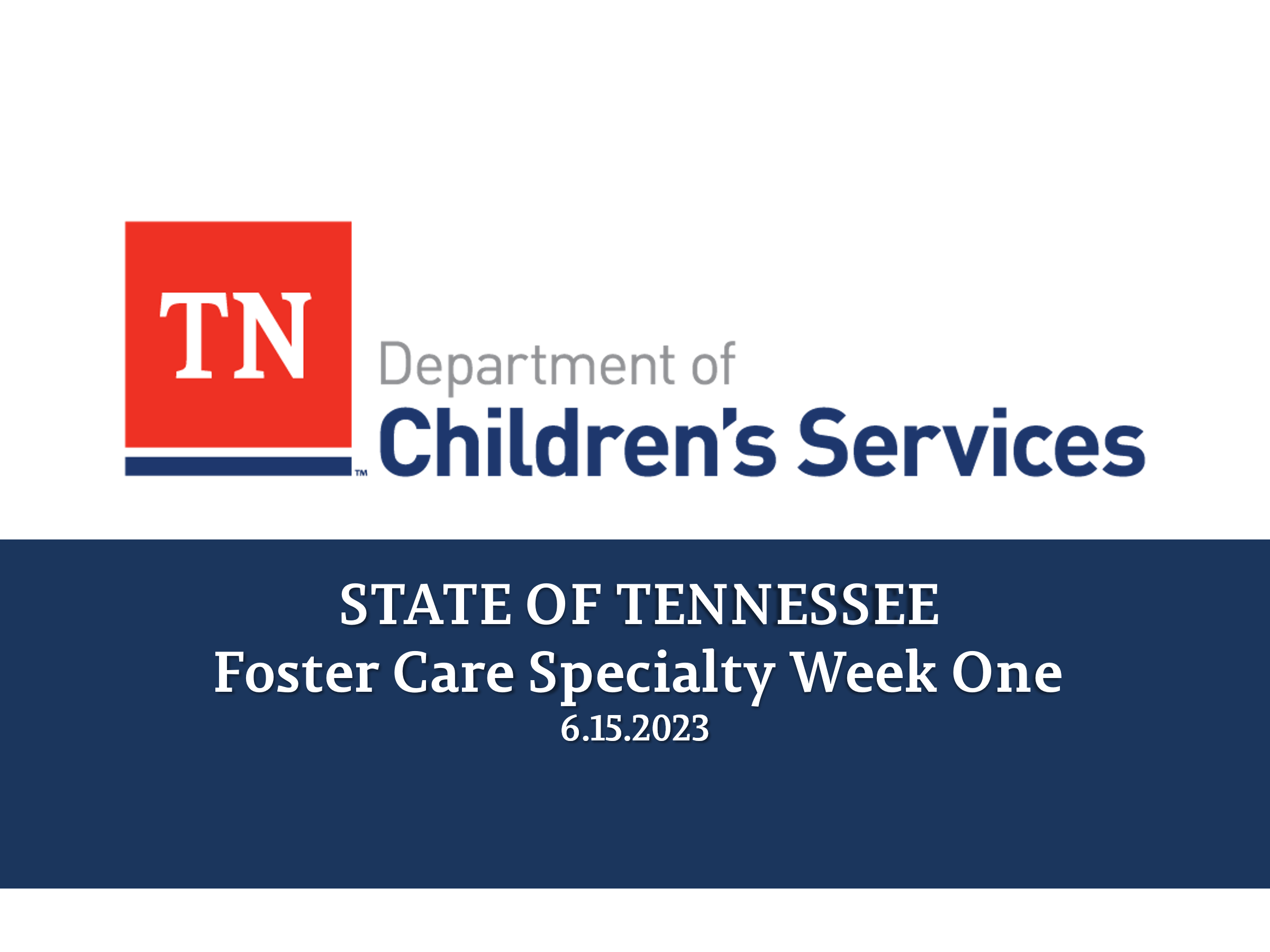 Comfort Rules from CorePractice Wheel HandoutPolicies/Guides: Policy linkNew Hire Guide  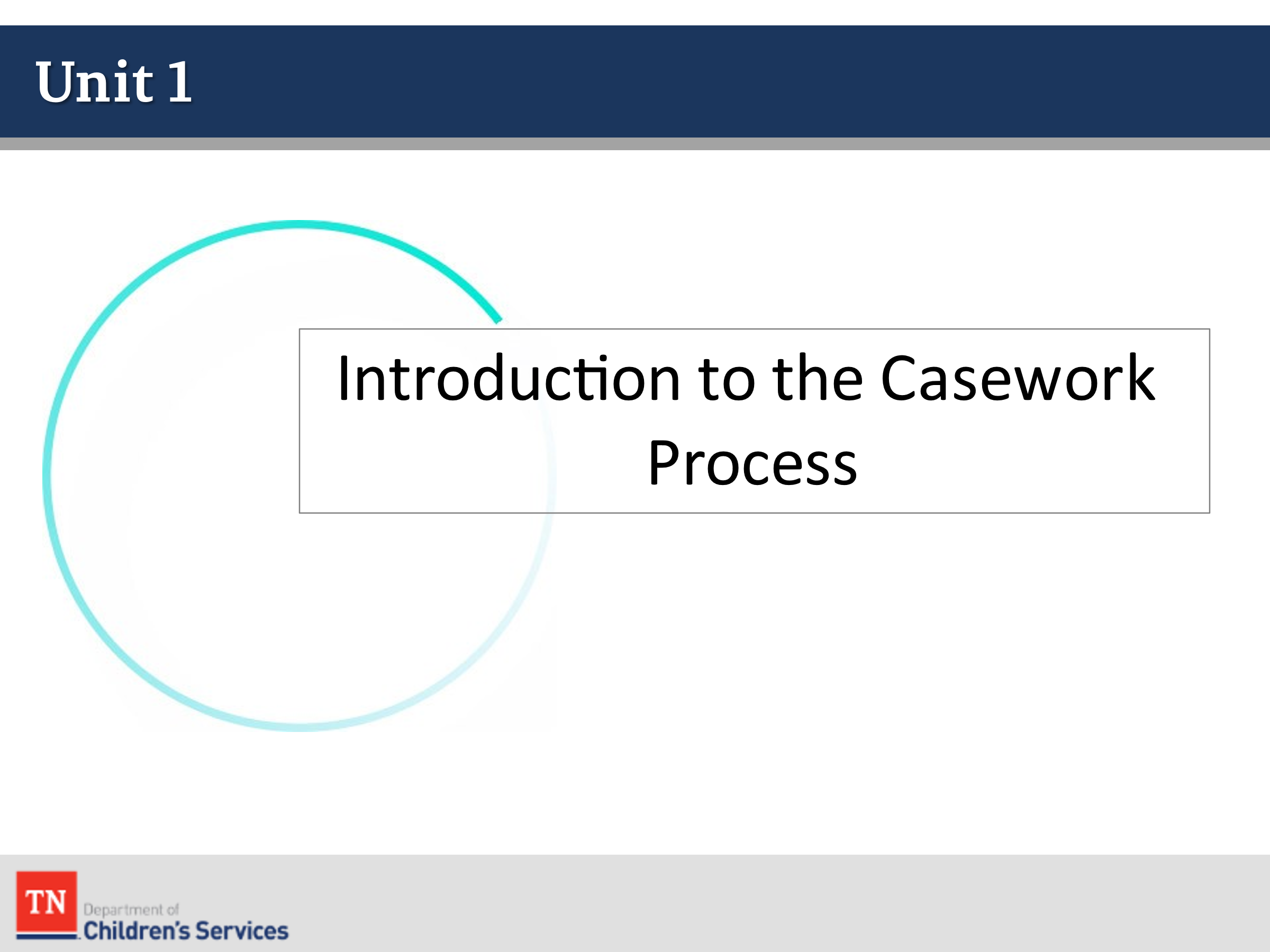 CFTM Guide  Visitation GuideWork Aid 1Lesson 1.1: Welcome/Introductions Lesson Time: 20 minutesKey Teaching Points / InstructionsWELCOME participants to Foster Care Specialty training. INTRODUCE yourself, briefly, to the group and share information about your previous experiences working with children and families from the child welfare system.DISCUSS with participants the purpose of this course is to provide knowledge of permanency concepts that will pertain to their cases worked in the foster care specialty.  EXPLAIN the classroom training is only a portion of the process.  EMPHASIZE the importance of OJT and learning in the field.  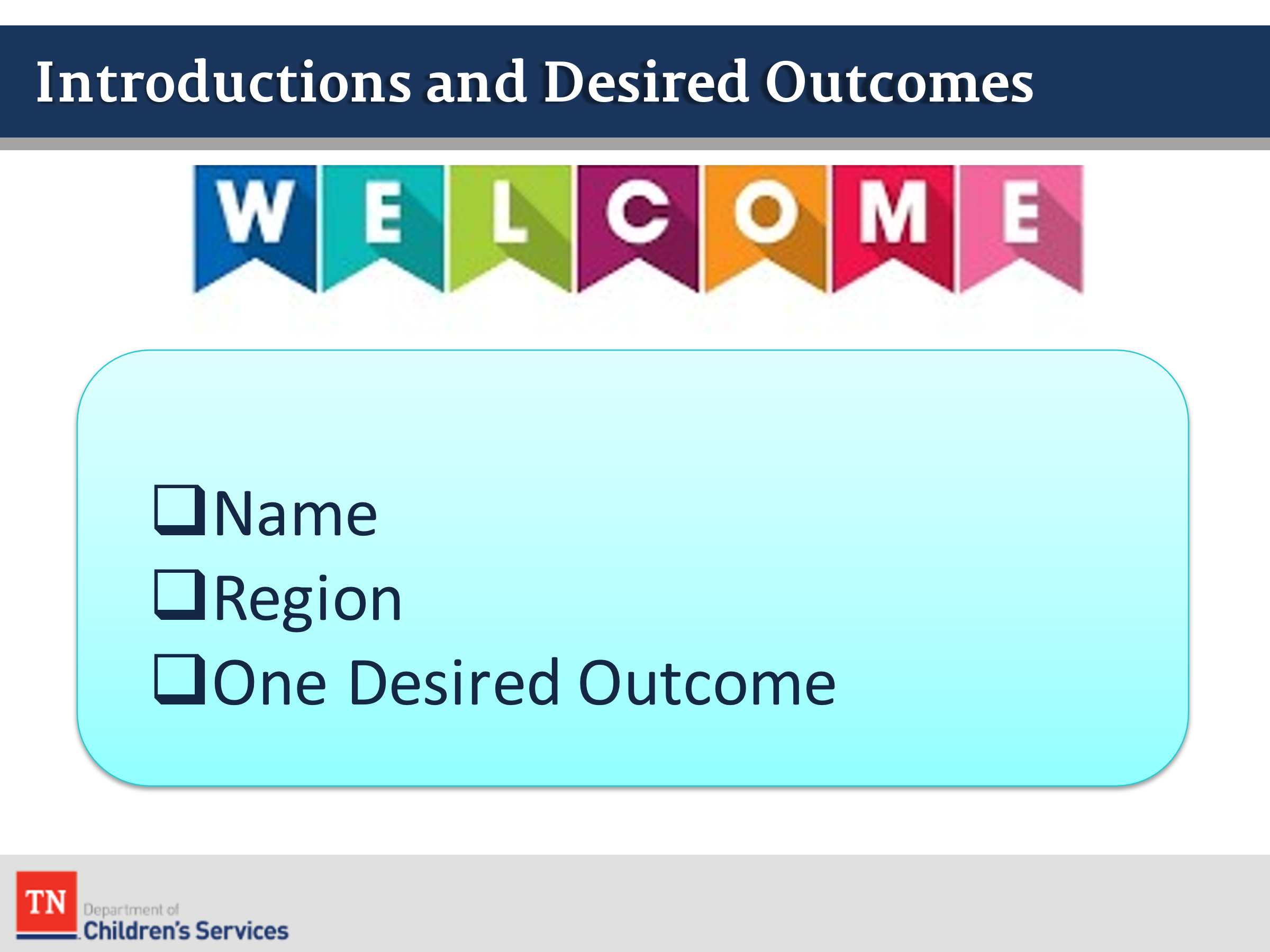 ASK participants to introduce themselves by sharing their name and region and share one desired outcome for the training.  Trainer will document the desired outcomes on a prepared flipchart in order to revisit on the last day of training. 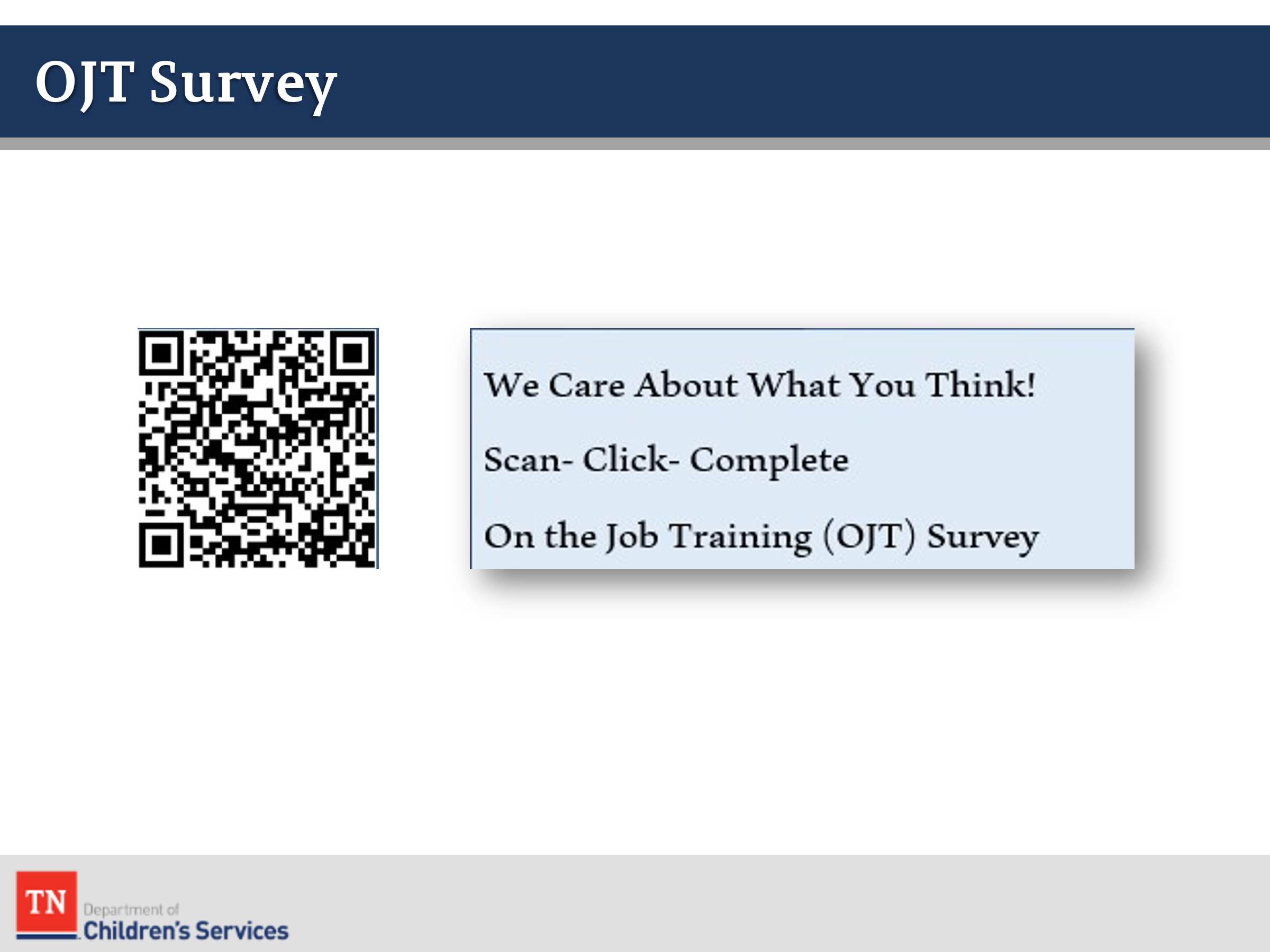 BEFORE moving forward ASK participants to complete the OJT Survey by scanning the QR Code.  REITERATE the importance of providing feedback.REVIEW comfort rules developed from Core Training. If there are new participants in this group, acknowledge they did not have input into developing the agreement and ask them, specifically, if they see anything they have questions about or if they would like to add anything to the rules. 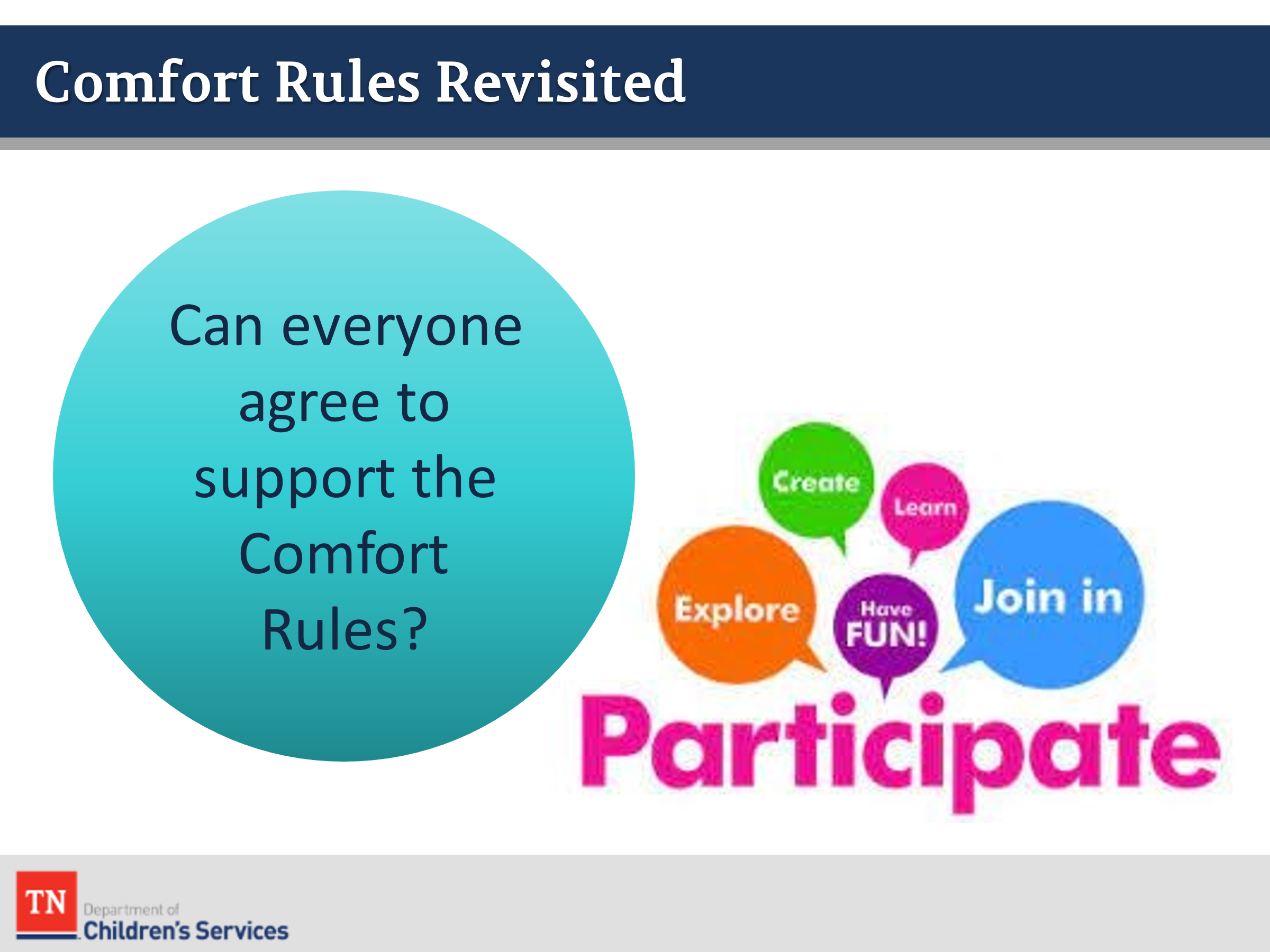 ASK if the participants can continue to agree to support the rules or if any additions/changes need to be made.  REVISIT the comfort rules as needed throughout the training. EMPHASIZE the importance of respect at the beginning of the class. REITERATE the DCS values of empathy, genuineness, and respect. DEBRIEF and ASK if there are any questions.  REVIEW the Learning Objectives: 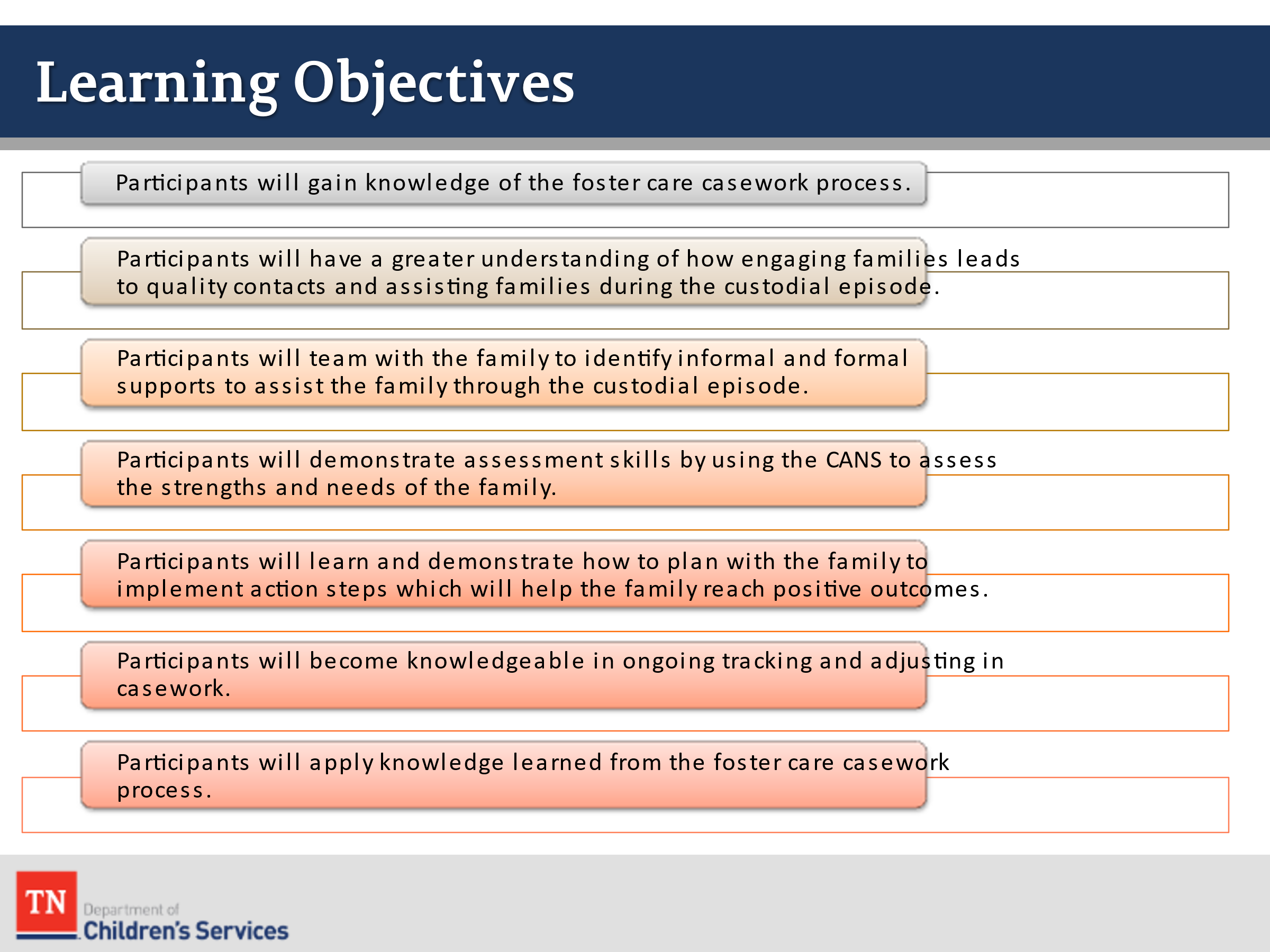 Participants will gain knowledge of the foster care casework process.Participants will have a greater understanding of how engaging families leads to quality contacts and assisting families during the custodial episode.Participants will team with the family to identify informal and formal supports to assist the family through the custodial episode.Participants will demonstrate assessment skills by using the CANS to assess the strengths and needs of the family.Participants will learn and demonstrate how to plan with the family to implement action steps which will help the family reach positive outcomes.Participants will become knowledgeable in ongoing tracking and adjusting in casework.Participants will apply knowledge learned from the foster care casework process.TRANSITION to Lesson 1.2 Setting the Stage.Lesson 1.2: Setting the Stage Lesson Time: 40 minutesKey Teaching Points / InstructionsSHARE Foster Care Specialty will be two weeks with information provided regarding policies, best practice, and opportunities to practice case work activities with a case family. 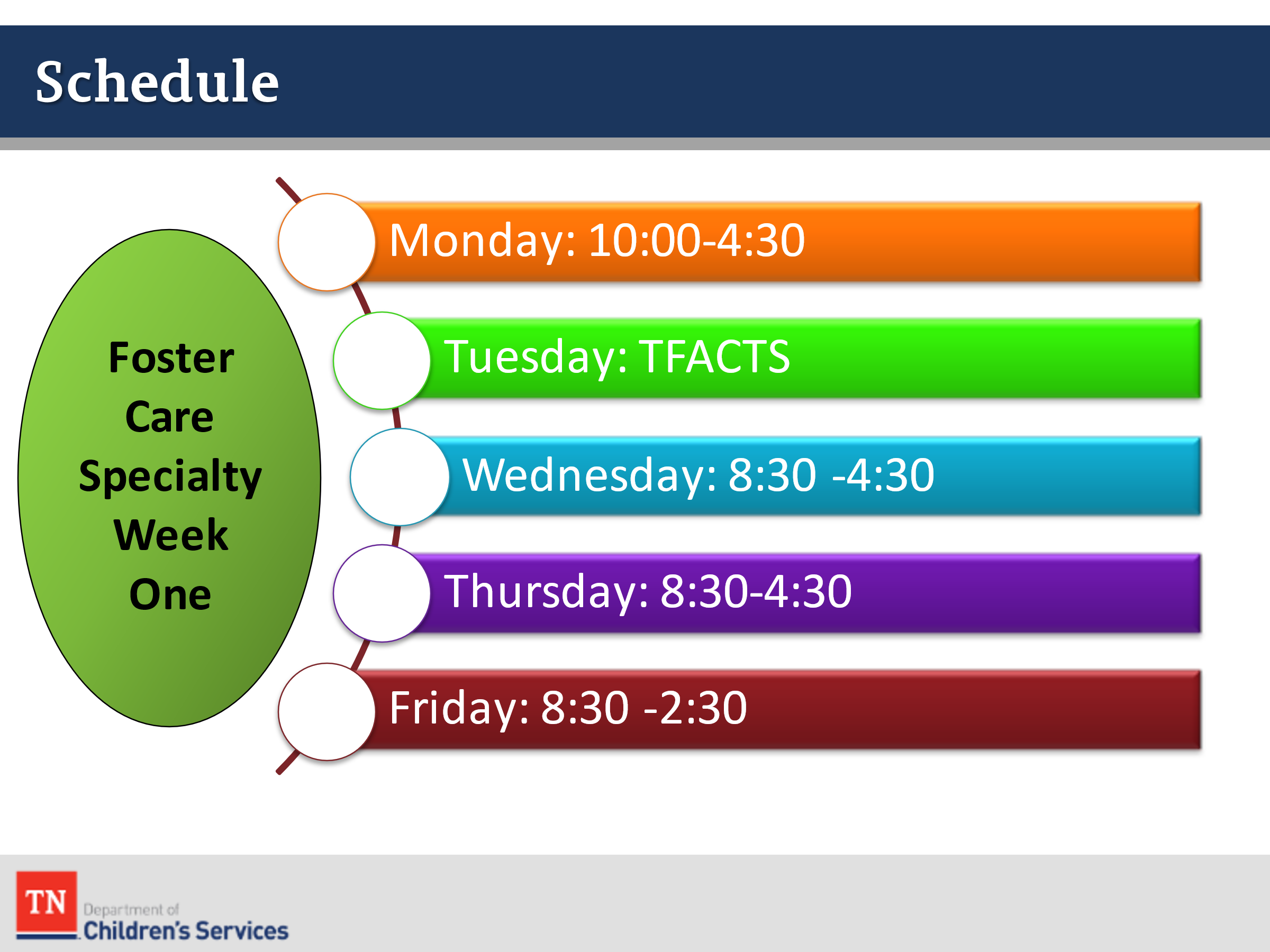 Monday 10-4:30 pm (5.25) Tuesday TFACTSWednesday 8:30-4:30 pm (6.5)Thursday 8:30-4:30 pm (6.5) Friday 8:30-2:30 pm (4.75)REVIEW the Foundations of Professional Development: Foster Care New Hire Guide, Child and Family Team Meeting Guide, and the Visitation Guide.  SHARE supplemental resources can be found in Google classroom.  EXPLAIN to participants how to access these supporting documents.  STATE these resources and policies will be revisited throughout the two weeks of training.  SHARE these documents will assist with casework practice and help with a visual timeline of responsibilities. 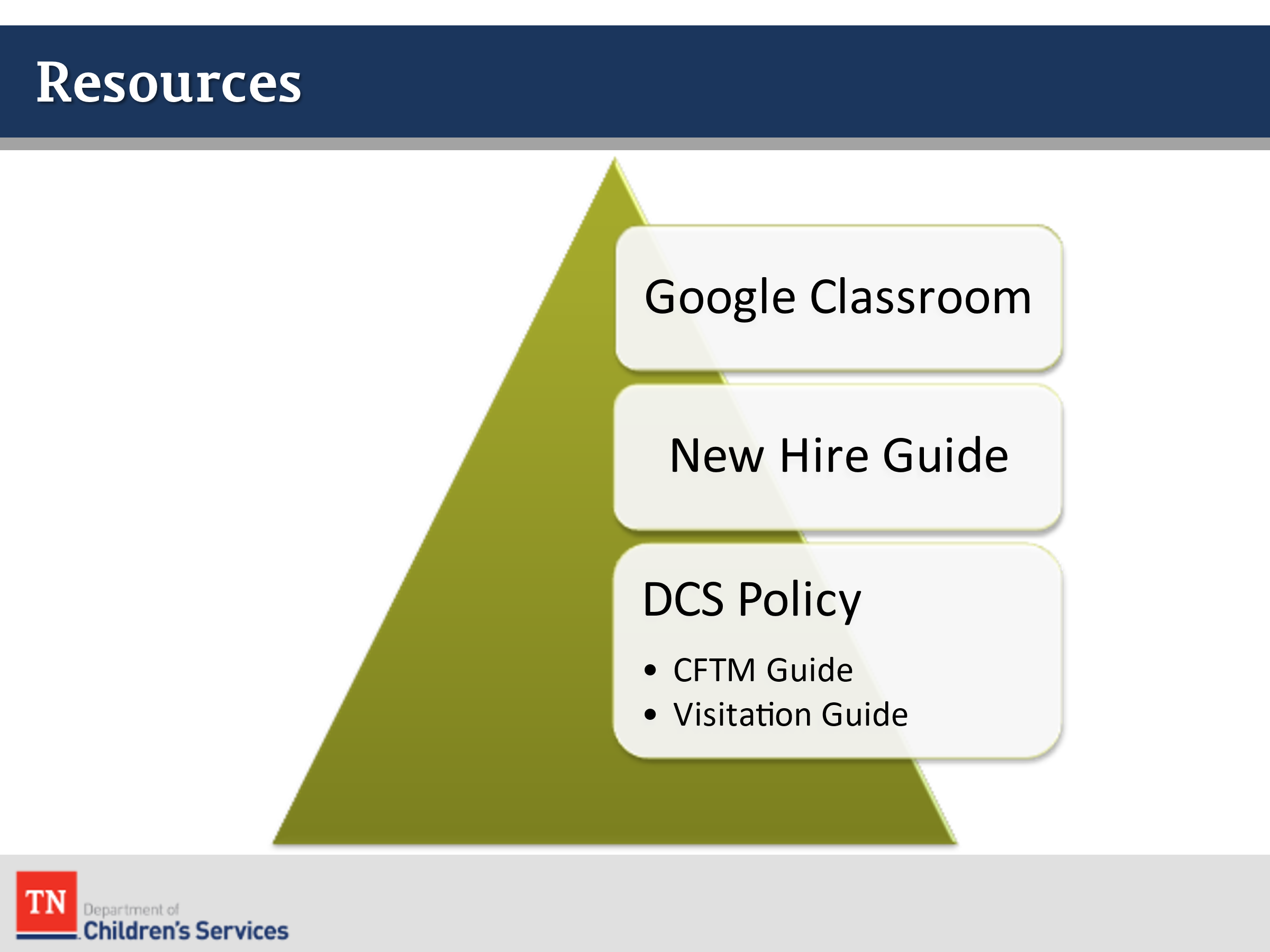 New Hire Guide: This guide was developed to use as a base for case tasks and responsibilities throughout the life of a case.CFTM Guide Visitation Guide INFORM participants these documents explain many of the important tasks involved in effectively working a custodial case from start to finish. Other activities, forms, and policies will be discussed in this training as well.  RECOMMEND participants take notes throughout the training about resources shared in training or questions they will need to ask their Team Leader or Mentor for team/region specifics. REMIND participants of the DCS Practice Wheel and the importance of the function of each of the elements of the wheel.  REFERENCE the following Practice Wheel Handout in Google Classroom.   ASK how the Practice Wheel helps to move foster care cases forward.  ASK what each function of the Practice Wheel looks like in practice. 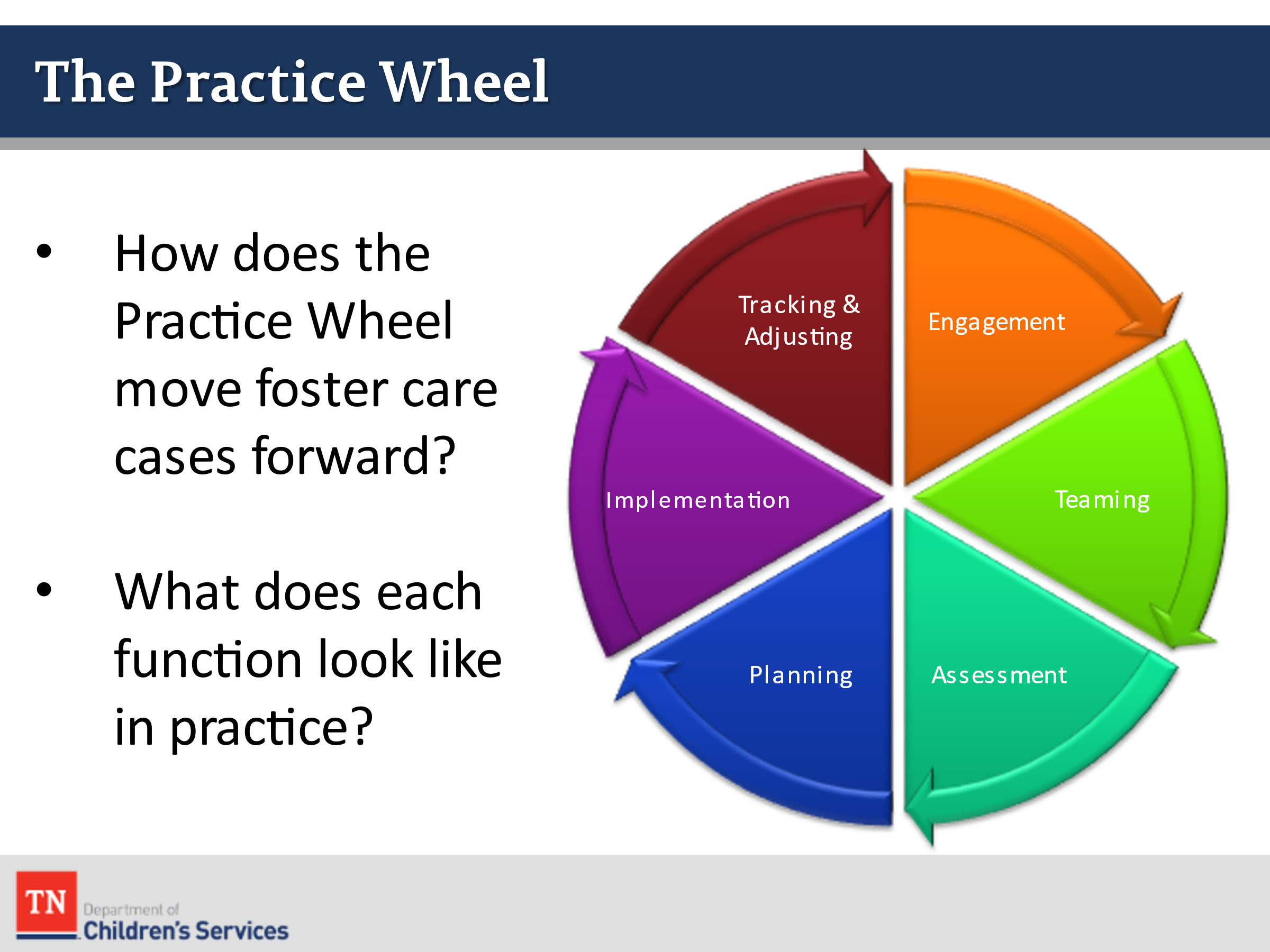 The Core Functions of Practice include: What does Engagement look like? Listening carefully to the child and family (hearing their story)Reaching out to other family and team membersRemaining non-judgmental and open to the family’s culture, values, and prioritiesTreating clients and colleagues with genuineness, empathy, and respect Being available to familiesFollowing up on services to ensure families are benefitingMaintaining a hopeful focus on positive outcomesCreating a climate where families clearly understand the issues and the responsibility for changeWhat does Team Formation look like? Helping the family to identify team membersSupporting the team in developing the goals that will result in the outcomes of safety, permanency, and well-being of the childrenPreparing all team members prior to CFTMs to discuss what their role is and what they can offer the teamPreparing to present the case information the team needs to make a decision and to make a recommendation for the outcome to be successfulEnsuring team meetings are held as needed and are family-drivenCoordinating the tasks assigned and follow-up on action steps with team members between CFTMsEnsuring CFTMs are scheduled in advance whenever possible and at the family’s convenienceMaintaining documentation demonstrating this work in case recordingsWhat does Assessment look like?Listening carefully to what the family and team members say about the family needsMaking every effort to engage youth to share their feelings and needsInterviewing all team members and collateral contacts to make a full assessment of the family’s strengths and needsUpdating the CANS according to policy and as needed when new information emergesHelping the family to identify their functional strengths and challengesKeep an open mind and refrain from rushing to judgment about any youth or family’s needs or issuesDemonstrating professional curiosity about the child and family’s feeling about DCS interventionsWhat does Planning and Implementation look like?Plans are behaviorally specific and spell our what can and cannot be doneGoals are clear and agreed to be supported by the teamAction steps are clearly stated with target dates and desired outcomes specifiedPlans are developed with the family and team in a Child and Family Team MeetingPlans are individualized to fit the familyPlans are written in compliance with the law and DCS requirementsPlans build on family’s strengths which are supplemented with other resourcesPlans clearly address the underlying needs of the child and familyPlans clearly address all of the safety risks and issues that brought the children into foster carePlans reflect strengths, need, and resources identified in the CANSOutcomes are specified with services that are thoughtfully considered and clearly related to the needs being addressedPlans reflect a long-term view for the child and family’s successWhat does Tracking and Adjusting look like?Maintain contact with families and team members to assess the progress or lack of progress, and document this informationMonitor the effectiveness of services being providedContact service providers for reports and updatesDiscuss progress with families during family contactsEnsure Progress Review CFTMs are taking place with the appropriate team members presentMaintain contact with foster parents and providers to assess how the child is progressing or adjusting to the placementTRANSITION into Lesson 1.3 What is Permanency? Lesson 1.3: What is Permanency? Lesson Time: 20 minutesKey Teaching Points / InstructionsASK the group what does permanency look like to them. GUIDE the discussion around the concept of permanency (i.e., loving relationships, family stability, and emotional support) by asking participants: 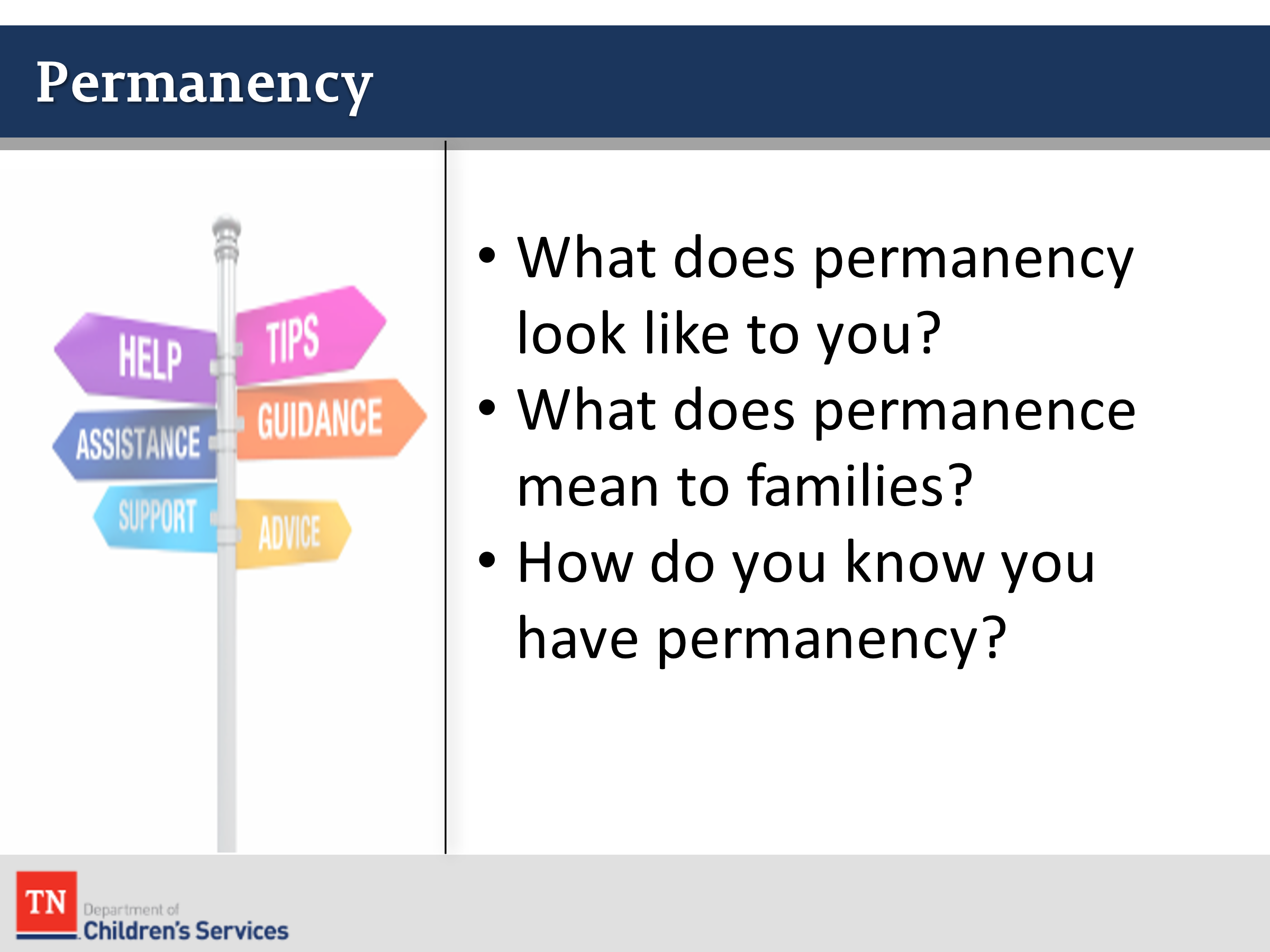 What does permanence mean to families?Why is it important and what does lack of it mean for children?How do you know you have permanence?How would you rate the permanence in your life right now?How did it develop for you?How important are relationships in creating permanence?SHARE with participants the different ways children and youth come into foster care: 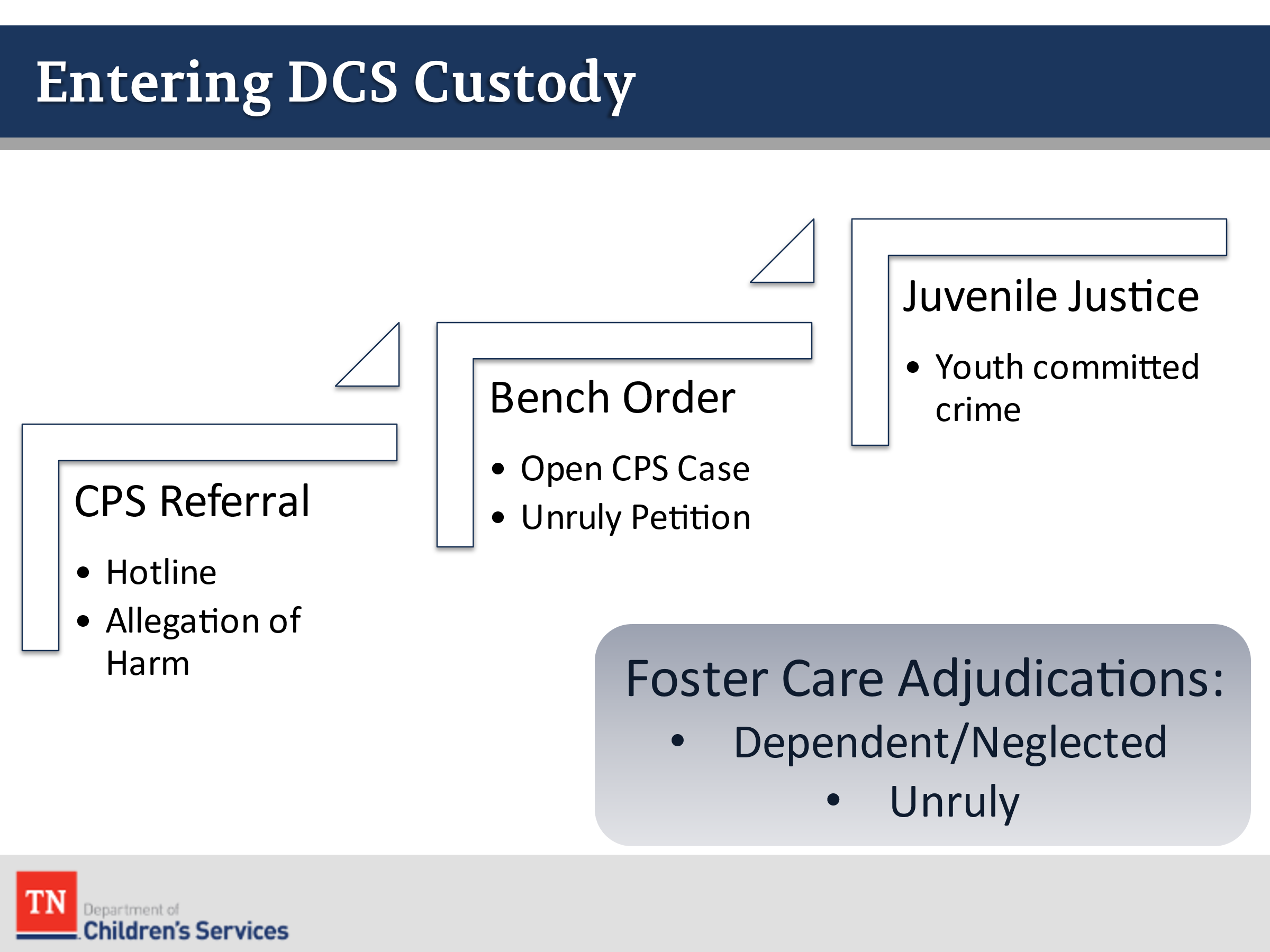 CPS ReferralBench Order (Open CPS or FSS Case or Unruly petition)EXPLAIN a child who enters foster care will be adjudicated either Dependent/Neglected or Unruly.  If the child is adjudicated as Dependent/Neglected, there must be an Allegation of Harm.  If the child is adjudicated as Unruly, the child must have received a charge that only a juvenile could commit such as truancy or runaway.  SHARE there may be situations when a youth who is in custody adjudicated as Juvenile Justice may change to a Dependent/Neglect Adjudication or a youth who is adjudicated as Dependent/Neglect may incur charges which would change the adjudication of Juvenile Justice.  STATE we will now BRIEFLY review the Allegations of Harm.ASK participants why it is important as a Foster Care Case Manager to know the different allegations (Work Aid 1) and how children enter care. REMIND participants of the following Allegations of Harm (discussed in more detail in Core week 1): 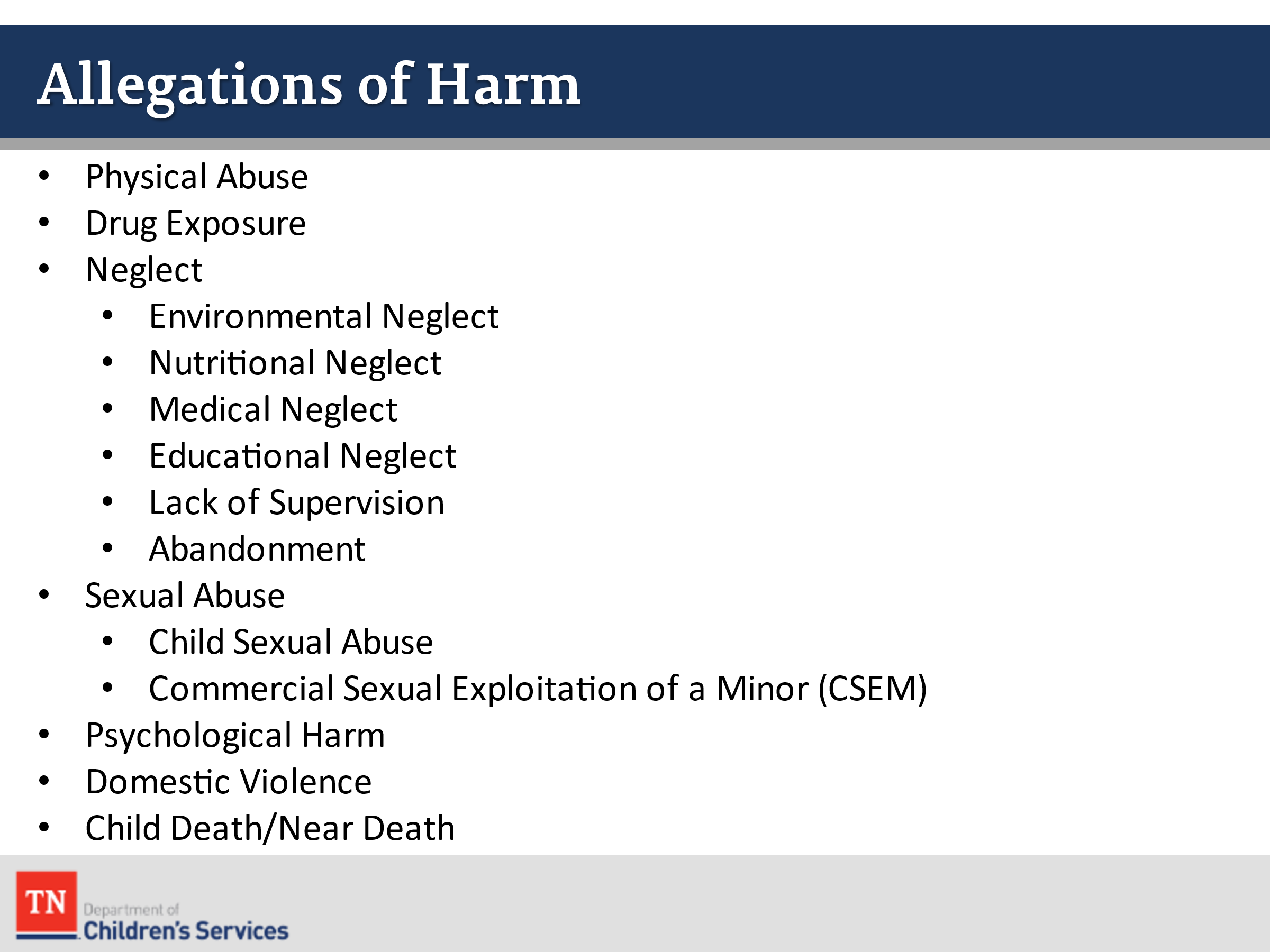 Physical AbuseDrug ExposureNeglectEnvironmental NeglectNutritional NeglectMedical NeglectEducational NeglectLack of SupervisionAbandonmentSexual AbuseChild Sexual AbuseCommercial Sexual Exploitation of a Minor (CSEM)Psychological HarmDomestic ViolenceChild Death/Near DeathEXPLAIN foster care case managers will be assessing for safety, permanency, and well-being throughout the custodial episode in all environments, i.e., in foster home, schools, at appointments, etc.STATE during Introduction and the Core weeks, you received a lot of information about the Steward Case.  SHARE during normal practice, it would not be typical to have that much time/information prior to engaging the family.  NOTE during this class, we will be focusing on the Practice Wheel using another case family, the Williams.  Participants will revisit the Steward family during Foster Care Specialty, Week Two.TRANSITION to Unit 2 by stating the first step in the case work process is Engagement.  